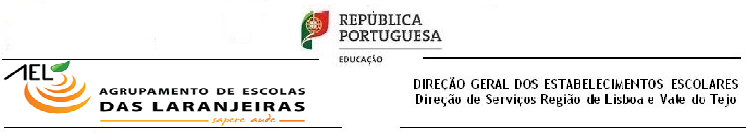 DEPARTAMENTO DE CIÊNCIAS EXPERIMENTAISGRUPO 520 – BIOLOGIA E GEOLOGIACRITÉRIOS DE AVALIAÇÃO – ENSINO RECORRENTE – 10º e 11º- Biologia e Geologia  2018-2019DOMINIOS / PONDERAÇÃOCONHECIMENTOS E CAPACIDADESINSTRUMENTOS DE AVALIAÇÃOCONCEPTUAL70%Conhecimento e compreensão de dados, de conceitos, de modelos e de teorias;Interpretação de dados fornecidos em diversos suportes;Mobilização e utilização de dados, de conceitos, de modelos e de teorias;Explicação de contextos em análise, com base em critérios fornecidos;Estabelecimento de relações entre conceitos;Reconhecimento da função da observação na investigação científica;Identificação/formulação de problemas/hipóteses explicativas de processos naturais;Identificação de argumentos a favor ou contra determinadas hipóteses/conclusões;Interpretação/alteração de procedimentos experimentais fornecidos;Interpretação dos resultados de uma investigação científica;Previsão de resultados/estabelecimento de conclusões;Utilização de novas tecnologias de informação e comunicação;Utilização de técnicas prático–experimentais.Testes de avaliaçãoPROCEDIMENTAL30%Conhecimento e compreensão de dados, de conceitos, de modelos e de teorias;Interpretação de dados fornecidos em diversos suportes;Mobilização e utilização de dados, de conceitos, de modelos e de teorias;Explicação de contextos em análise, com base em critérios fornecidos;Estabelecimento de relações entre conceitos;Reconhecimento da função da observação na investigação científica;Identificação/formulação de problemas/hipóteses explicativas de processos naturais;Identificação de argumentos a favor ou contra determinadas hipóteses/conclusões;Interpretação/alteração de procedimentos experimentais fornecidos;Interpretação dos resultados de uma investigação científica;Previsão de resultados/estabelecimento de conclusões;Utilização de novas tecnologias de informação e comunicação;Utilização de técnicas prático–experimentais.Relatórios das atividades experimentaisAtividades práticasTrabalhos (individuais /grupo)Portfólios